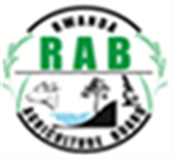 Rwanda: fertilizer rate adjustment for ISFM practices and soil test informationRwanda: fertilizer rate adjustment for ISFM practices and soil test informationRwanda: fertilizer rate adjustment for ISFM practices and soil test informationRwanda: fertilizer rate adjustment for ISFM practices and soil test informationRwanda: fertilizer rate adjustment for ISFM practices and soil test informationRwanda: fertilizer rate adjustment for ISFM practices and soil test information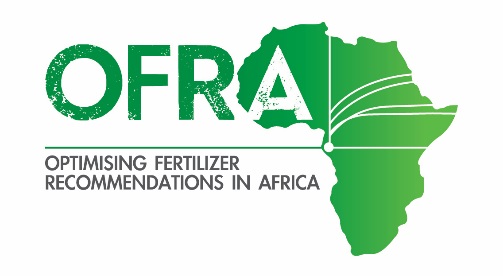 ISFM practiceISFM practiceUreaDAP or TSPDAP or TSPKClNPK 17-17-17NPK 17-17-17Fertilizer reduction, % or kg/acreFertilizer reduction, % or kg/acreFertilizer reduction, % or kg/acreFertilizer reduction, % or kg/acreFertilizer reduction, % or kg/acreFertilizer reduction, % or kg/acrePrevious crop was a green manure cropPrevious crop was a green manure crop100%100%70%70%70%70%Fresh vegetative material (e.g. prunings of Lantana or tithonia) applied, per 1 t of fresh materialFresh vegetative material (e.g. prunings of Lantana or tithonia) applied, per 1 t of fresh material4 kg4 kg2 kg2 kg8 kg8 kgFarmyard manure per 1 t of dry materialFarmyard manure per 1 t of dry material5 kg5 kg3 kg2 kg10 kg10 kg Residual value of FYM applied for the previous crop, per 1 t Residual value of FYM applied for the previous crop, per 1 t2 kg2 kg1 kg1 kg3 kg3 kgDairy or poultry manure, per 1 t dry materialDairy or poultry manure, per 1 t dry material9 kg9 kg4 kg5 kg16 kg16 kg Residual value of dairy and poulty manure applied for the previous crop, per 1 t Residual value of dairy and poulty manure applied for the previous crop, per 1 t2 kg2 kg2 kg1 kg3 kg3 kgCompost, per 1 tCompost, per 1 t8 kg8 kg3 kg3 kg15 kg15 kg Residual value of compost applied for the previous crop, per 1 t Residual value of compost applied for the previous crop, per 1 t3 kg3 kg2 kg1 kg5 kg5 kgRotationRotation0% reduction but more yield expected0% reduction but more yield expected0% reduction but more yield expected0% reduction but more yield expected0% reduction but more yield expected0% reduction but more yield expectedCereal-bean intercroppingCereal-bean intercroppingIncrease DAP/TSP by 7 kg/ac, but no change in N & K compared with sole cereal fertilizerIncrease DAP/TSP by 7 kg/ac, but no change in N & K compared with sole cereal fertilizerIncrease DAP/TSP by 7 kg/ac, but no change in N & K compared with sole cereal fertilizerIncrease DAP/TSP by 7 kg/ac, but no change in N & K compared with sole cereal fertilizerIncrease DAP/TSP by 7 kg/ac, but no change in N & K compared with sole cereal fertilizerIncrease DAP/TSP by 7 kg/ac, but no change in N & K compared with sole cereal fertilizerCereal-other legume (effective in N fixation) intercroppingCereal-other legume (effective in N fixation) intercroppingIncrease DAP/TSP by 11 kg/ac, reduce urea by 9 kg/ac, & no change in K compared with sole cereal fertilizerIncrease DAP/TSP by 11 kg/ac, reduce urea by 9 kg/ac, & no change in K compared with sole cereal fertilizerIncrease DAP/TSP by 11 kg/ac, reduce urea by 9 kg/ac, & no change in K compared with sole cereal fertilizerIncrease DAP/TSP by 11 kg/ac, reduce urea by 9 kg/ac, & no change in K compared with sole cereal fertilizerIncrease DAP/TSP by 11 kg/ac, reduce urea by 9 kg/ac, & no change in K compared with sole cereal fertilizerIncrease DAP/TSP by 11 kg/ac, reduce urea by 9 kg/ac, & no change in K compared with sole cereal fertilizerIf Mehlich III P > 15 ppmIf Mehlich III P > 15 ppmApply no PApply no PApply no PApply no PApply no PApply no PIf soil test K < 100 ppmIf soil test K < 100 ppmBand apply 20 kg/ac KCl Band apply 20 kg/ac KCl Band apply 20 kg/ac KCl Band apply 20 kg/ac KCl Band apply 20 kg/ac KCl Band apply 20 kg/ac KCl 